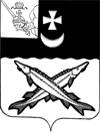 КОНТРОЛЬНО-СЧЕТНЫЙ ОРГАН БЕЛОЗЕРСКОГО МУНИЦИПАЛЬНОГО РАЙОНА161200, Вологодская область, г. Белозерск, ул. Фрунзе, д.35тел. (81756)  2-32-54,  факс (81756) 2-32-54,   e-mail: krk@belozer.ruЗАКЛЮЧЕНИЕ на отчет об исполнении бюджета Куностьского сельского поселения за 9 месяцев 2021 года01 ноября 2021 годаЗаключение Контрольно-счетного органа района на отчет об исполнении бюджета Куностьского сельского поселения за 9 месяцев 2021 года подготовлено на основании пункта 5 плана работы Контрольно-счетного органа района на 2021 год, пункта 12.2 статьи 12 Положения «О контрольно-счетном органе Белозерского муниципального района», утвержденного решением Представительного Собрания района от 26.05.2020  № 33, ст.157, 264.1, 264.2, 268.1 Бюджетного Кодекса Российской Федерации, ст.9 Федерального закона от 07.02.2011 № 6-ФЗ «Об общих принципах организации и деятельности контрольно-счетных органов субъектов Российской Федерации и муниципальных образований», Положения о бюджетном процессе в Куностьском сельском поселении, утвержденного решением Совета сельского поселения от 29.04.2020 № 14 (с изменениями и дополнениями). При подготовке заключения использованы отчетность и информационные материалы, представленные Финансовым управлением Белозерского муниципального района.В соответствии с решением Совета Куностьского сельского поселения от 29.04.2020 № 14, с дополнениями и изменениями «Об утверждении Положения о бюджетном процессе в Куностьском сельском поселении»  отчет об исполнении  бюджета поселения (ф.0503117) за первый квартал, полугодие и девять месяцев текущего финансового года утверждается и направляется  в Совет поселения и контрольно-счетный орган (далее – КСО района).Отчет об исполнении  бюджета поселения за 9 месяцев 2021 года  (далее – отчет об исполнении бюджета) утвержден постановлением администрации Куностьского сельского поселения от 15.10.2021 № 77 и представлен в КСО района  в соответствии с п. 1.4. раздела 7 Положения о бюджетном процессе в Куностьском сельском поселении (далее - Положение).Анализ отчета об исполнении бюджета проведен КСО района в следующих целях:сопоставления исполненных показателей бюджета поселения за 9 месяцев 2021 года с годовыми назначениями, а также с показателями за аналогичный период предыдущего года;выявления возможных несоответствий (нарушений) и подготовки предложений, направленных на их устранение.ОБЩАЯ ХАРАКТЕРИСТИКА БЮДЖЕТА ПОСЕЛЕНИЯОтчет об исполнении бюджета поселения составлен в форме приложений: 1 – по доходам бюджета поселения, 2 – по расходам  бюджета поселения по разделам, подразделам классификации расходов, 3 – по источникам внутреннего финансирования дефицита бюджета поселения.Основные характеристики бюджета поселения на 2021 год утверждены решением Совета Куностьского сельского поселения от 22.12.2020 №35:общий объем доходов – 6 235,6 тыс. рублей;общий объем расходов - 6 235,6 тыс. рублей;дефицит (профицит) бюджета поселения - 0,0 тыс. рублей.В связи с участием в реализации муниципальной целевой программы «Развитие территории Куностьского сельского поселения на 2021-2025 годы», корректировкой плановых показателей поступления собственных доходов, безвозмездных поступлений и источников финансирования дефицита бюджета в решение Совета сельского поселения «О бюджете Куностьского сельского поселения на 2021 год и плановый период 2022 и 2023 г.г.» в отношении основных характеристик за 9 месяцев 2021 года внесены изменения решениями от 30.03.2021 №12, 31.05.2021 №18, 30.06.2021 №28, 31.08.2021 №33).В результате внесенных изменений в бюджет поселения:- объем доходов увеличен на 1 622,2 тыс. рублей или на 26,0% и составил 7 857,8 тыс. рублей;- объем расходов увеличен на 1 917,7 тыс. рублей или на 30,8% и составил 8 153,3 тыс. рублей;- утвержден дефицит бюджета в сумме 295,5 тыс. рублей.За 9 месяцев 2021 года доходы бюджета поселения составили 4 858,6 тыс. рублей или 61,8% к годовым назначениям в сумме 7 857,8 тыс. рублей, в том числе налоговые и неналоговые доходы – 2 109,5 тыс. рублей (58,3%), безвозмездные поступления – 2 749,1 тыс. рублей (64,9%).Расходы  бюджета поселения исполнены в сумме 4 451,5 тыс. рублей или 54,6% к утвержденным годовым назначениям в сумме 8 153,3 тыс. рублей.Исполнение основных характеристик бюджета поселения за 9 месяцев 2021 года в сравнении с аналогичным периодом 2020 года характеризуется следующими данными.Таблица № 1                                                                                                                   тыс. рублейПо сравнению с 9 месяцев 2020 года доходы  бюджета поселения увеличились на 566,3 тыс. рублей или на 13,2%; расходы увеличились на 830,7 тыс. рублей или на 22,9%. Бюджет поселения за 9 месяцев 2021 года исполнен с профицитом в сумме 407,1 тыс. рублей, за аналогичный период 2020 года бюджет исполнен с профицитом в сумме 671,5 тыс. рублей.ДОХОДЫ  БЮДЖЕТА ПОСЕЛЕНИЯИсполнение доходной части бюджета является одним из основных показателей финансового состояния муниципального образования.Доходная часть бюджета поселения сформирована за счет поступлений из следующих основных источников: налоговых доходов и безвозмездных поступлений.Таблица № 2                                                                                                                    тыс. рублейИсполнение бюджета по доходам за 9 месяцев 2021 года составило:- по налоговым доходам – 2 109,5 тыс. рублей или 58,3% уточненного бюджета на год;- по безвозмездным поступлениям – 2 749,1 тыс. рублей или 64,9% уточненного бюджета на год.Исполнение доходной части бюджета за 9 месяцев 2021 года обеспечено на 56,6% безвозмездными поступлениями и на 43,4% собственными доходами.Таким образом, в доходах бюджета поселения доля собственных доходов на 13,2 процентных пункта меньше доли финансовой безвозмездной помощи вышестоящего бюджета. За 9 месяцев 2020 года в структуре доходов бюджета поселения доля собственных доходов составляла 47,8%, безвозмездных поступлений 52,2%.Налоговые и неналоговые доходы исполнены в сумме 2 109,5 тыс. рублей или на 58,3% к утвержденным годовым назначениям 3 619,0 тыс. рублей. Удельный вес собственных доходов в общих доходах бюджета поселения составил 43,4%. По сравнению с 9 месяцами 2021 года поступление налоговых и неналоговых  доходов  увеличилось на 57,2 тыс. рублей или на 2,8%. На долю налоговых доходов приходится 100,0%, что в абсолютной сумме соответственно составляет 2109,5 тыс. рублей. В 2021 году поступление неналоговых доходов не планируется.Наибольший удельный вес в поступлении собственных доходов бюджета поселения занимает налог на доходы физических лиц – 94,1%, что в денежном выражении составляет 1 984,6 тыс. рублей.Налоговые доходы за 9 месяцев 2021 года исполнены в сумме 2 109,5 тыс. рублей или на 58,1% к плановым годовым назначениям, установленным в сумме 3 619,0 тыс. рублей. По сравнению с аналогичным периодом 2020 года объем налоговых доходов увеличился на 58,1 тыс. рублей или на 2,8%.Структура налоговых доходов бюджета поселения представлена в таблице:Таблица №  3                                                                                                                                тыс. рублейВ отчетном периоде основным источником налоговых доходов бюджета поселения являлся налог на доходы физических лиц. Доля налога на доходы физических лиц в налоговых доходах бюджета составляет 94,1%, по сравнению с 2020 годом уменьшился на 0,9 процентных пункта. Общий объем поступлений указанного налога составил 1 984,6 тыс. рублей или 62,7% от запланированной суммы на год 3 165,0 тыс. рублей.  Объем поступлений данного налога за аналогичный период 2020 года составил 1 948,5 тыс. рублей. Таким образом, по сравнению с 9 месяцами 2020 года объем поступлений налога на доходы физических лиц в бюджет поселения увеличился на 36,1 тыс. рублей или на 1,9%.Основные налогоплательщики в бюджет Куностьского сельского поселения:АО «БЕЛОЗЕРСКИЙ ЛЕСПРОМХОЗ»;МОУ «Мондомская СШ».Поступление налога на имущество физических лиц за 9 месяцев 2021 года составило 13,3 тыс. рублей или 10,1% от плановых годовых назначений 132,0 тыс. рублей. Удельный вес в налоговых доходах бюджета составил 0,6%. Объем поступлений указанного налога за аналогичный период прошлого года составил  37,1 тыс. рублей. Таким образом, по сравнению с 9 месяцами 2020 года поступление  налога на имущество физических лиц  уменьшилось на 23,8 тыс. рублей или на 64,2%.Поступление земельного налога за 9 месяцев 2021 года составило 102,5 тыс. рублей, что составляет 32,9% от планового годового назначения 312,0 тыс. рублей. Удельный вес в налоговых доходах бюджета составляет 4,9%. Объем поступлений указанного налога за аналогичный период прошлого года составил 60,2 тыс. рублей. Таким образом, по сравнению с 9 месяцами 2020 года поступление земельного налога в бюджет поселения увеличилось на 42,3 тыс. рублей или на 70,3%.Доходы от уплаты государственной пошлины за 9 месяцев 2021 года составляет 9,1 тыс. рублей, что составляет 91,0% от планового годового назначения 10,0 тыс. рублей. Удельный вес в налоговых доходах бюджета составляет 0,4%. Объем поступлений за аналогичный период прошлого года составил  5,2 тыс. рублей. Таким образом, по сравнению с 9 месяцами 2020 года поступление доходов от уплаты государственной пошлины в бюджет поселения увеличилось на 3,9 тыс. рублей или на 75,0%. В ходе проведенного сравнительного анализа поступлений в бюджет налоговых доходов за 9 месяцев 2021 года и 9 месяцев 2020 года установлено увеличение по всем видам налоговых доходов, кроме налога на имущество физических лиц.В целом, по сравнению с аналогичным периодом 2020 года, поступление налоговых доходов за 9 месяцев 2021 года увеличилось на 58,1 тыс. рублей или на 2,8%.БЕЗВОЗМЕЗДНЫЕ ПОСТУПЛЕНИЯБезвозмездные поступления в бюджет поселения за 9 месяцев 2021 года составили 2 749,1 тыс. рублей или 64,9% к утвержденным назначениям на год в сумме 4 238,8 тыс. рублей. Данные по исполнению законодательно утвержденных бюджетных назначений за 9 месяцев 2021 года представлены в таблице:Таблица № 4                                                                                                                                  тыс. рублейПо сравнению с 9 месяцами 2020 года безвозмездные поступления увеличились на 509,1 тыс. рублей или на 22,7%, их доля в общих доходах бюджета поселения составила 56,6%.Увеличение безвозмездных поступлений за 9 месяцев 2021 года по отношению к аналогичному периоду 2020 года обусловлено увеличением по всем видам безвозмездных поступлений, кроме поступлений субсидий.В отчетном периоде из районного бюджета  поступили дотации в сумме 792,4 тыс. рублей, из них:- на поддержку мер по обеспечению сбалансированности бюджетов в размере 499,5 тыс. рублей или на 83,3% от утвержденных назначений на год;- на выравнивание бюджетной обеспеченности в размере 292,9 тыс. рублей или 74,9% от утвержденных назначений на год;По сравнению с аналогичным периодом 2020 года поступление дотаций увеличилось на 351,9 тыс. рублей или на 79,9%. Прочие субсидии за 9 месяцев 2021 года поступили в сумме 1 248,2 тыс. рублей или 70,2% при утвержденных  годовых назначениях 1 778,8 тыс. рублей.По сравнению с аналогичным периодом 2020 года поступление субсидий уменьшилось на  189,2 тыс. рублей или на 13,2%.Субвенция из федерального бюджета на осуществление первичного воинского учета за 9 месяцев 2021 года поступила в сумме 14,3 тыс. рублей или 13,7% к утвержденным назначениям на год в сумме 104,5 тыс. рублей. Субвенции сельским поселениям на выполнение передаваемых полномочий за 9 месяцев 2021 года не поступали, при назначениях на год в сумме 2,0 тыс. рублей.Межбюджетные трансферты, передаваемые бюджетам сельских поселений из бюджетов муниципальных образований на осуществление части полномочий по решению вопросов местного значения в соответствии с заключенными соглашениями за 9 месяцев 2021 года поступили в размере 689,2 тыс. рублей или 59,7% к утвержденным годовым назначениям в сумме 1 153,8 тыс. рублей.По сравнению с аналогичным периодом 2020 года поступление межбюджетных трансфертов увеличилось на 419,8 тыс. рублей или в 2,6 раза.В общем объеме безвозмездных поступлений за 9 месяцев 2021 года наибольший удельный вес занимают субсидии – 45,4%, доля дотаций составляет 28,8%, субвенций 0,5%, на межбюджетные трансферты приходится 25,1%. Кассовый план по доходам на 9 месяцев 2021 года утвержден в объеме 6 129,5 тыс. рублей или 78,0% от годовых назначений в размере 7 857,8 тыс. рублей, исполнен в объеме 4 858,6 тыс. рублей или 79,3% от утвержденных назначений на 9 месяцев 2021 года.В ходе проведенного анализа исполнения бюджета поселения по доходам установлено, что исполнение доходной части бюджета поселения за 9 месяцев 2021 года обеспечено на 56,6% безвозмездными поступлениями и на 43,4% собственными доходами. По сравнению с аналогичным периодом 2020 года поступления в доходную часть бюджета в отчетном периоде текущего года увеличились на 13,2%. Увеличение составило 566,3 тыс. рублей, в основном за счет увеличения объема  безвозмездных поступлений. РАСЧЕТЫ ПО ПЛАТЕЖАМ В БЮДЖЕТ ПОСЕЛЕНИЯПо состоянию на 01 октября 2021 года недоимка по платежам в бюджет поселения составила 71,8 тыс. рублей.Анализ недоимки по платежам в бюджет поселения представлен в таблице:Таблица № 5                                                                                                                                  тыс. рублейНаибольший удельный вес занимает недоимка по земельному налогу физических лиц, так по состоянию на 01.10.2021 размер недоимки составил 50,5 тыс. рублей или 70,3% от общего объема.Уровень недоимки по состоянию на 01.10.2021 снизился на 51,0% или на 74,6 тыс. рублей по сравнению с данными на 01.01.2021.Контрольно-счетный орган района отмечает, что поступление недоимки является существенным потенциальным резервом увеличения налоговых доходов местного бюджета.РАСХОДЫ  БЮДЖЕТА ПОСЕЛЕНИЯРасходы  бюджета на 2021 год первоначально утверждены в сумме 6 235,6 тыс. рублей. В течение 9 месяцев 2021 года плановый объем расходов уточнялся четыре раза и в окончательном варианте составил 8 153,3 тыс. рублей, что больше первоначального плана на 30,8%.За 9 месяцев 2021 года расходы бюджета поселения исполнены в сумме 4 451,5 тыс. рублей или на 54,6% к утвержденным годовым назначениям в сумме 8 153,3 тыс. рублей. По сравнению с 9 месяцами 2020 года расходы увеличились на 830,7 тыс. рублей или на 22,9%. Таблица №   6                                                                                                                               тыс. рублейОсновной удельный вес в составе произведенных расходов  бюджета поселения занимают расходы по разделу «Общегосударственные вопросы» - 51,2%. За 9 месяцев 2021 года исполнение составило 2 277,2 тыс. рублей или 66,3% к утвержденным годовым назначениям. По сравнению с аналогичным периодом 2020 года расходы по данному разделу уменьшились на 17,6 тыс. рублей или на 0,8%.Расходы на социальную сферу составляют незначительную часть в общей сумме расходов - 4,2% от общего объема расходов, в аналогичном периоде 2020 года - 4,1%.В отчетном периоде бюджет поселения исполнен на 54,6%, что значительно ниже планового процента исполнения (75%). По сравнению с аналогичным периодом 2020 года в отчетном периоде объем расходов увеличился по разделу «Национальная оборона» на 6,6 тыс. рублей или на 85,7%, по разделу «Национальная экономика» на 383,3 тыс. рублей или в 4,8 раза, по разделу «Жилищно-коммунальное хозяйство» на 40,0% или на 425,1 тыс. рублей, по разделу  «Социальная политика» на 28,6% или на 41,5 тыс. рублей.Уменьшение расходов произошло по разделу: Общегосударственные вопросы» на 0,8% или на 66,3 тыс. рублей, по разделу «Национальная безопасность и правоохранительная деятельность» на 8,2 тыс. рублей или на 95,3%.В ходе анализа исполнения расходной части  бюджета поселения, установлено, что за 9 месяцев 2021 года бюджет поселения по расходам исполнен ниже 75% (плановый процент исполнения). МУНИЦИПАЛЬНЫЕ ПРОГРАММЫВ соответствии с требованиями бюджетного законодательства расходная часть бюджета на 2021 год сформирована посредством реализации программного подхода к управлению бюджетными расходами на основе муниципальной программы «Развитие территории Куностьского сельского поселения на 2021-2025 годы».Внедрение программного подхода обеспечивает прозрачное отражение расходов бюджета, следовательно, повышается уровень оценки эффективности использования  бюджетных средств.На реализацию муниципальной программы «Развитие территории Куностького сельского поселения на 2021-2025 годы» в  уточненном бюджете поселения на 2021 год предусмотрены бюджетные ассигнования в размере 4356,8 тыс. рублей. Доля муниципальной программы в общем объеме расходов бюджета на 2021 год составляет 53,4%.Анализ исполнения расходов бюджета по муниципальной программе в разрезе основных мероприятий  за 9 месяцев 2021 года приведен в таблице:Таблица № 8                                                                                                                   тыс. рублейВ отчетном периоде в рамках реализации мероприятий муниципальных программ произведены расходы в сумме 1 968,5 тыс. рублей, что составляет 45,2% от утвержденных годовых назначений.Наибольший удельный вес в расходах Программы занимают расходы, по основному мероприятию направленному на повышение уровня комплексного обустройства населенных пунктов – 53,6%.  Объем произведенных расходов за 9 месяцев 2021 года по данному мероприятию составил 1 055,3 тыс. рублей.Следует отметить низкий уровень исполнения расходов (ниже 75%)  по  всем основным мероприятиям Программы.Недостаточный уровень исполнения программных расходов может привести к не достижению целей муниципальной программы и невыполнению запланированных мероприятий.ДЕФИЦИТ БЮДЖЕТА ПОСЕЛЕНИЯПервоначальным решением Совета поселения дефицит не утвержден. Решением Совета Куностьского сельского поселения от 30.06.2021 №28 дефицит утвержден в размере 295,5 тыс. рублей или 8,2% от общего объема доходов без учета объема безвозмездных поступлений. Бюджет поселения за 9 месяцев 2021 года исполнен с профицитом в размере 407,1 тыс. рублей.Сведения по дебиторской и кредиторской задолженности к отчету не приложены, дополнительно контрольно-счетным органом не запрашивались, в связи с этим анализ дебиторской и кредиторской задолженности не производился.ВЫВОД1. Представленные формы бюджетной отчетности составлены в соответствии с Приказом Минфина России от 28.12.2010 № 191н "Об утверждении Инструкции о порядке составления и представления годовой, квартальной и месячной отчетности об исполнении бюджетов бюджетной системы Российской Федерации" (с изменениями и дополнениями).2. В соответствии с п. 4 ст. 264.1 Бюджетного кодекса РФ отчет об исполнении бюджета за 9 месяцев 2021 года содержит данные об исполнении бюджета по доходам, расходам и источникам финансирования дефицита бюджета в соответствии с бюджетной классификацией РФ.3. Отчет об исполнении бюджета Куностьского сельского поселения за 9 месяцев 2021 года в представленном виде соответствует нормам действующего бюджетного законодательства.4. Бюджет Куностьского сельского поселения за 9 месяцев 2021 года исполнен:- по доходам в сумме 4 858,6 тыс. рублей или 61,8% от утвержденных назначений на год;- по расходам  в сумме 4 451,5 тыс. рублей или 54,6% от утвержденных назначений на год;- с профицитом - 407,1 тыс. рублей.Исполнение доходной части бюджета за 9 месяцев 2021 года обеспечено на 56,6% безвозмездными поступлениями и на 43,4% собственными доходами.Таким образом, в доходах бюджета поселения доля собственных доходов на 22,4 процентных пункта меньше доли финансовой безвозмездной помощи вышестоящего бюджета. За 9 месяцев 2020 года в структуре доходов бюджета поселения доля собственных доходов составляла 47,8%, безвозмездных поступлений 52,2%.5. Налоговые доходы в бюджет поселения за 9 месяцев 2021 года поступили в сумме 2 109,5 тыс. рублей или на 58,1% к плановым годовым назначениям, установленным в сумме 3 619,0 тыс. рублей. По сравнению с аналогичным периодом 2020 года объем налоговых доходов увеличился на 58,1 тыс. рублей или на 2,8%.6. Объем безвозмездных поступлений составил 2 749,1 тыс. рублей или 64,9% к утвержденным назначениям на год в сумме 4 238,8 тыс. рублей. По сравнению с 9 месяцами 2020 года безвозмездные поступления увеличились на 509,1 тыс. рублей или на 22,7%, их доля в общих доходах бюджета поселения составила 56,6%.7. Уровень недоимки по состоянию на 01.10.2021 снизился на 51,0% или на 74,6 тыс. рублей по сравнению с данными на 01.01.2021.Контрольно-счетный орган района отмечает, что поступление недоимки является существенным потенциальным резервом увеличения налоговых доходов местного бюджета.8. В отчетном периоде бюджет поселения по расходам исполнен значительно ниже 75% (плановый процент исполнения).9. В отчетном периоде  в рамках реализации мероприятий муниципальной программы «Развитие территории Куностьского сельского поселения на 2021-2025 годы» произведены расходы в сумме 1 968,5 тыс. рублей, что составляет 45,2% от утвержденных годовых назначений.Недостаточный уровень исполнения программных расходов может привести к не достижению целей муниципальных программ и невыполнению запланированных мероприятий.ПредложенияПроанализировать ожидаемое поступление администрируемых видов доходов, с целью своевременной корректировки годовых плановых показателей, по доходам и расходам Куностьского сельского поселения.Активизировать работу  по обеспечению уплаты местных налогов и сборов, а также недоимки прошлых лет.Проводить работу по погашению имеющейся кредиторской и дебиторской задолженности.В целях соблюдения статьи 34 Бюджетного кодекса РФ ответственным исполнителям целевых программ необходимо своевременно проводить мониторинг исполнения программных мероприятий  в целях повышения эффективности расходования бюджетных средств и исключения фактов неисполнения запланированных расходов. Аудитор контрольно-счетного органа Белозерского муниципального района:                                                                 М. А. ЯковлеваНаименованиеИсполнение9 месяцев 2020 годаУточненный бюджетный планна 2021 годИсполнение9 месяцев2021 года% исполнения гр.4/гр.3Отклонение9 месяцев2021 года от9 месяцев2020 года(гр.4-гр.2)Отношение9 месяцев2021 года к9 месяцев2020 года( %)(гр.4/ гр.2)1234567Всего доходов4292,37857,84858,661,8566,3113,2Всего расходов3620,88153,34451,554,6830,7122,9Дефицит (-), профицит (+)  +671,5-295,5+407,1---НаименованиеИсполнение       9 месяцев 2020 годаУточненный бюджетный план  на 2021 годИсполнение 9 месяцев 2021 года% исполнения (гр.4/гр.3)Отклонение9 месяцев 2021 года от9 месяцев 2020 года     (гр4-гр2)(+;-)Отношение9 месяцев 2021 года от9 месяцев 2020 года        (гр4/гр2)      (%)Удельный вес в доходах %12345678Налоговые доходы2051,43619,02109,558,358,1102,843,4Налог на доходы физических лиц1948,53165,01984,662,736,1101,940,8Единый сельскохозяйственный налог0,40,00,0--0,40,00,0Налог на имущество физических лиц37,1132,013,310,1-23,835,80,3Земельный налог 60,2312,0102,532,942,3170,32,1Государственная пошлина5,210,09,191,03,9175,00,2Административные штрафы, установленные законами субъектов Российской Федерации об административных правонарушениях, за нарушение муниципальных правовых актов0,90,00,0--0,90,00,0Налоговые и неналоговые доходы2052,33619,02109,558,357,2102,843,4Безвозмездные поступления2240,04238,82749,164,9509,1122,756,6Доходы всего4292,37857,84858,661,8566,3113,2100,0Наименование  налогового доходаИсполнение9 месяцев 2021 годаУдельный вес в структуре налоговых доходов,  (%)123Налог на доходы физических лиц1984,694,1Налог на имущество физических лиц13,30,6Земельный налог 102,54,9Государственная пошлина9,10,4Итого налоговые доходы бюджета 2109,5100,0НаименованиеИсполнение       9 месяцев 2020 годаУточненный бюджетный планна 2021 годИсполнение 9 месяцев 2021 года% исполнения (гр.4/гр.3)Отклонение9 месяцев 2021 года от9 месяцев 2020 года     (гр4-гр2)(+;-)Отношение9 месяцев 2021 года от9 месяцев 2020 года     (гр4/гр2)      (%)Удельный вес  %12345678Дотации бюджетам бюджетной системы РФ, в т.ч.:440,5990,8792,480,0351,9179,928,8Дотации бюджетам сельских поселений на поддержку мер по обеспечению сбалансированности бюджетов221,3599,9499,583,3278,2225,718,2Дотации бюджетам сельских поселений на выравнивание бюджетной обеспеченности из бюджетов муниципальных районов219,2390,9292,974,973,7133,610,7Субсидии бюджетам бюджетной системы РФ, в т.ч.:1437,41778,81248,270,2-189,286,845,4Прочие субсидии бюджетам сельских поселений1437,41778,81248,270,2-189,286,845,4Субвенции бюджетам бюджетной системы РФ, в т.ч.:9,7106,514,313,44,6147,40,5Субвенции бюджетам сельских поселений на осуществление первичного воинского учета на территориях, где отсутствуют военные комиссариаты7,7104,514,313,76,6185,70,5Субвенции бюджетам сельских поселений на выполнение передаваемых полномочий субъектов РФ2,02,00,00,0-2,00,00,0Межбюджетные трансферты, передаваемые бюджетам, в т.ч:269,41153,8689,259,7419,8255,825,1Межбюджетные трансферты, передаваемые бюджетам сельских поселений из бюджетов муниципальных районов на осуществление части полномочий по решению вопросов местного значения в соответствии с заключенными соглашениями269,41153,8689,259,7419,8255,825,1Поступления от денежных пожертвований, предоставляемых негосударственными организациями получателям средств бюджетов сельских поселений83,0156,60,00,0-83,00,00,0Поступления от денежных пожертвований, предоставляемых физическими лицами получателям средств бюджетов сельских поселений0,052,35,09,65,0-0,2Всего безвозмездных поступлений2240,04238,82749,164,9509,1122,7100,0Наименование налога, сбораДанные по состоянию на 01.01.2021Данные по состоянию на 01.04.2021Данные по состоянию на 01.10.2021Отклонение, (+;-)Отклонение, %Удельный вес %на 01.10.20211234567Налог на имущество физических лиц32,724,521,3-11,465,129,7Земельный налог физических лиц113,771,350,5-63,244,470,3Земельный налог с юр. лиц0,00,00,00-0,0ИТОГО146,495,871,8-74,649,0100,0НаименованиеКод расходаИсполнение9 месяцев2020 годаУточненный бюджетный планна2021 годИсполнение9 месяцев 2021 года% исполнения гр.5/гр.4Отклонение9 месяцев 2021 года от9 месяцев 2020 года(гр.5-гр.3)(+;-)Отношение9 месяцев 2021 года от9 месяцев 2020 года( %)(гр.5/ гр.3)Удельный вес в расходах %123456789Общегосударственные вопросы12294,83434,22277,266,3-17,699,251,2Функционирование высшего должностного лица муниципального образования1,02516,0754,0495,165,7-20,995,911,1Функционирование местных администраций1,041546,21953,51196,861,3-349,477,426,9Обеспечение финансовых органов и органов финансово-бюджетного надзора1,0615,624,518,575,52,9118,60,4Обеспечение проведения выборов и референдумов1,070,0196,6196,6100,0196,6-4,4Резервные фонды1,110,01,10,00,00,0-0,0Другие общегосударственные вопросы1,13217,0504,5370,273,4153,2170,68,3Национальная оборона27,7104,514,313,76,6185,70,3Мобилизационная и вневойсковая подготовка2,03 7,7104,514,313,76,6185,70,3Национальная  безопасность и правоохранительная деятельность38,61046,00,40,0-8,24,70,0Защита населения и территории от чрезвычайных ситуаций природного и техногенного характера, гражданская оборона3,090,04,00,00,00,0-0,0Обеспечение пожарной безопасности3,10 8,61042,00,40,0-8,24,70,0Национальная экономика4100,7603,4484,080,2383,3480,610,9Дорожное хозяйство4,09100,7603,4484,080,2383,3480,610,9Жилищно-коммунальное хозяйство51061,72713,51486,854,8425,1140,033,4Жилищное хозяйство 5,012,9163,70,60,4-2,320,70,0Коммунальное хозяйство 5,020,0618,5431,069,7431-9,7Благоустройство 5,03839,41931,31055,254,6215,8125,723,7Другие вопросы в области жилищно-коммунального хозяйства5,05219,40,00,0--219,40,00,0Образование72,22,92,275,90,0100,00,0Молодежная политика 7,072,22,92,275,90,0100,00,0Социальная политика10145,1248,8186,675,041,5128,64,2Пенсионное обеспечение 10,01145,1248,8186,675,041,5128,64,2ИТОГО3620,88153,34451,554,6830,7122,9100,0Наименование муниципальной программыРЗПРПлан2021 года  (первоначальный)План2021 года  (уточненный)Отклонение(+;-)гр.5-гр.4Исполнено9 месяцев 2021 года% исполненияУдельный вес в программных расходах%123456789Основное мероприятие «Обеспечение мер пожарной безопасности»0310488,51042,0553,50,40,00,0Основное мероприятие «Содержание муниципальных дорог общего пользования (при условии передачи полномочий)»0409187,0603,4416,4484,080,224,6Основное мероприятие «Жилищное хозяйство»0501165,3163,7-1,60,60,40,0Основное мероприятие «Коммунальное хозяйство»050243,4613,5570,1426,069,421,6Основное мероприятие, направленное на повышение уровня комплексного обустройства населенных пунктов05031770,61931,3160,71055,354,653,6Основное мероприятие «Организация и проведение мероприятий по направлениям государственной молодежной политики»07072,92,90,02,275,90,1Итого2657,74356,81699,11968,545,2100,0